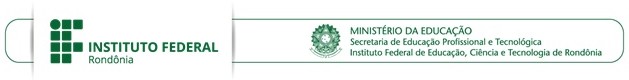 PROJETO EMPODERAMENTO DA MULHERANEXO IV — TERMO DE COMPROMISSO E RESPONSABILIDADEAssumo o compromisso de cumprir as obrigações como profissional colaborador na área ou áreas acima especificadas, em que fui classificado, conforme o estabelecido no Edital de Seleção de Docentes para o Projeto  Empoderamento da Mulher. Estou ciente que a minha inobservância aos requisitos dispostos no mesmo Edital, quanto às competências que me cabem, poderá implicar no meu desligamento nas funções assumidas e na minha obrigação de restituir integralmente os recursos recebidos, conforme determinação legal e proporcionalmente ao descumprimento de minhas competências.Reconheço que os serviços prestados não geram vínculo empregatício e podem ser suspensos ou encerrados a qualquer tempo pelo IFRO, por força de determinações legais, das necessidades do público-alvo ou da indisponibilidade de recursos.Declaro, sob as penas da lei, que as informações prestadas são a expressão da verdade e que preencho  plenamente os requisitos da função para a qual fui selecionado.Assinatura do CandidatoIDENTIFICAÇÃO DO CANDIDATOIDENTIFICAÇÃO DO CANDIDATOIDENTIFICAÇÃO DO CANDIDATOIDENTIFICAÇÃO DO CANDIDATOIDENTIFICAÇÃO DO CANDIDATOIDENTIFICAÇÃO DO CANDIDATOIDENTIFICAÇÃO DO CANDIDATOIDENTIFICAÇÃO DO CANDIDATOIDENTIFICAÇÃO DO CANDIDATONomeNomeNomeNomeNomeNomeNomeNomeNomeCPF:RG:RG:RG:RG:Órgão Emissor:Órgão Emissor:Órgão Emissor:UF:Endereço:Endereço:Endereço:Endereço:Bairro:Bairro:Bairro:CEP:CEP:Cidade:Cidade:UF:UF:UF:UF:E-mail:E-mail:E-mail:Telefone Fixo:Telefone Fixo:Telefone Fixo:Telefone Celular:Telefone Celular:Telefone Celular:Telefone Celular:Telefone Celular:Telefone Celular:CURSO(S) E DISCIPLINA(S) EM QUE PRETENDE ATUARCURSO(S) E DISCIPLINA(S) EM QUE PRETENDE ATUARCURSO(S) E DISCIPLINA(S) EM QUE PRETENDE ATUARNome do CursoLocal de aplicaçãoDisciplinas